Załącznik nr 1 – Wzór Karty weryfikacji wymogów formalnych wniosku o dofinansowanie projektu pozakonkursowego PUP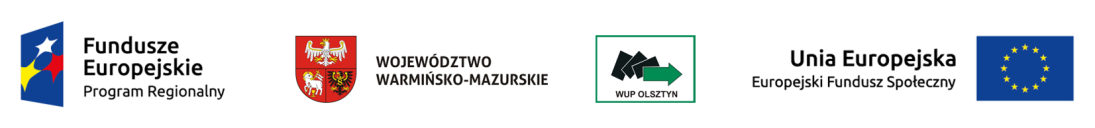 KARTA WERYFIKACJI WYMOGÓW FORMALNYCH WYBORU PROJEKTÓW POZAKONKURSOWYCH PUPINSTYTUCJA PRZYJMUJĄCA WNIOSEK:…………………………………………………………………………………….DATA WPŁYWU WNIOSKU:……………………………………………………………………………………………………..NUMER KANCELARYJNY WNIOSKU:...............................................................................................................................................TYTUŁ PROJEKTU:………………………………………………………………………………………………………………..SUMA KONTROLNA WNIOSKU:.........................................................................................................................................................NAZWA WNIOSKODAWCY:…………………………………………………………………………………………………........OCENIAJĄCY:…………………………………………………………………………………………………………………Sporządzone przez: 	Zatwierdzone przez (wypełnić w przypadku pracownika IP):Imię i nazwisko:	Imię i nazwisko:Komórka organizacyjna:	Komórka organizacyjna:Data:	Data:Podpis:	Podpis:A.NAZWA WYMOGUTAKNIE Uzasadnienie 
oceny spełniania wymogu1.Czy wniosek o dofinansowanie wraz z załącznikami (jeśli dotyczy) jest kompletny, spójny i sporządzony zgodnie z instrukcją wypełniania wniosku o dofinansowanie i regulaminem konkursu/ wezwaniem do złożenia wniosku o dofinansowanie?a).Czy wniosek został złożony w formie wskazanej w regulaminie konkursu/ wezwaniu do złożenia wniosku o dofinansowanie?b). Czy wersja elektroniczna wniosku jest zgodna z wersją papierową (czy sumy kontrolne wersji papierowej i elektronicznej są tożsame) oraz czy wydruk zawiera wszystkie strony?c).Czy wersja papierowa wniosku opatrzona została pieczęciami Wnioskodawcy?d).Czy wersja papierowa wniosku została podpisana przez osoby upoważnione do reprezentowania Wnioskodawcy?e).Czy wraz z wnioskiem złożono załączniki wymagane w regulaminie konkursu/ wezwaniu do złożenia wniosku o dofinansowanie?f).Czy informacje przedstawione we wniosku i załącznikach są spójne?g).Czy wniosek został sporządzony w języku polskim (Wnioskodawca zobligowany jest do wypełnienia wniosku w języku polskim)?DECYZJA W SPRAWIE POPRAWNOŚCI WNIOSKUDECYZJA W SPRAWIE POPRAWNOŚCI WNIOSKUDECYZJA W SPRAWIE POPRAWNOŚCI WNIOSKUDECYZJA W SPRAWIE POPRAWNOŚCI WNIOSKUDECYZJA W SPRAWIE POPRAWNOŚCI WNIOSKUB.TAKNIEUwagiCzy wniosek spełnia wszystkie wymogi formalne i może zostać przekazany do oceny formalnej?